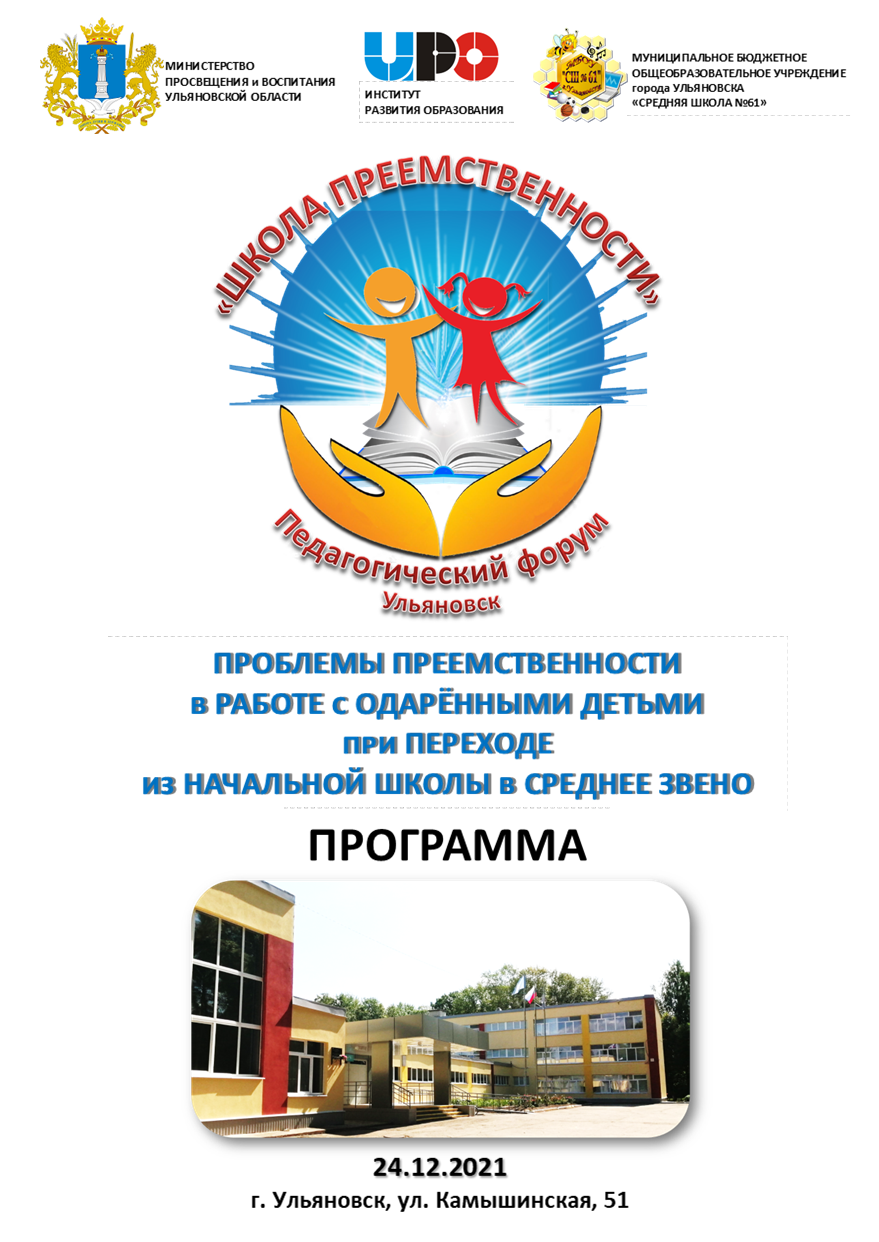 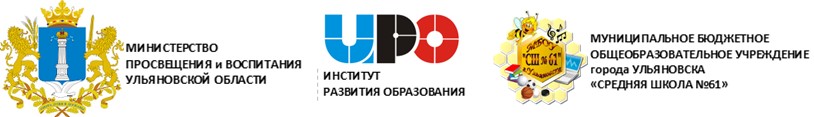 Группа 1. Модератор — Губская Елена Сергеевна, учитель начальных классов п.к.к. МБОУ «СШ №61» г. Ульяновска                                              Конт. тел.: +7(953) 983-07-23Время Мероприятие, выступающиеРесурсыоблачной платформы Zoom14.00-14.10 Открытие Форума  «Проблемы преемственности в работе с детьми при переходе из начальной школы в среднее звено» М.А. Ятманова, заместитель директора по УВР МБОУ «СШ №61» г. Ульяновска Платформа ZOOM:https://us05web.zoom.us/j/8983949697?pwd=dVcxalhLckJZbUZsM0JLRHJlZFRGQT09 Идентификатор: 898 394 96 97Код доступа: 123456  14.12-14.55ПРЕЗЕНТАЦИЯ ПЕДАГОГИЧЕСКОГО ОПЫТА Платформа ZOOM:https://us05web.zoom.us/j/8983949697?pwd=dVcxalhLckJZbUZsM0JLRHJlZFRGQT09 Идентификатор: 898 394 96 97Код доступа: 123456  1.Психологические приёмы сплочения коллектива обучающихся в период адаптации в 5 классеТ.А. Долгова, педагог-психолог  МБОУ «СШ №51 имени А.М. Аблукова» г. УльяновскаА.В. Зюзина, педагог-психолог  МБОУ «СШ №51 имени А.М. Аблукова» г. Ульяновска Платформа ZOOM:https://us05web.zoom.us/j/8983949697?pwd=dVcxalhLckJZbUZsM0JLRHJlZFRGQT09 Идентификатор: 898 394 96 97Код доступа: 123456  2.Робототехника на уроках литературного чтения в начальной школе  Е.С. Губская, учитель начальных классов МБОУ «СШ №61» г. УльяновскаИ.И. Судакова, учитель начальных классов МБОУ «СШ №61» г. Ульяновска Платформа ZOOM:https://us05web.zoom.us/j/8983949697?pwd=dVcxalhLckJZbUZsM0JLRHJlZFRGQT09 Идентификатор: 898 394 96 97Код доступа: 123456  3.Детский музыкальный алфавит: музыкальные элементы как технологические компоненты урока иностранного языкаР.Р. Мукминов, старший преподаватель кафедры гуманитарных наук ДИТИ НИЯУ МИФИ, учитель иностранного языка МБОУ «Основная школа с.Лебяжье», МОУ «Верхнеякушкинская ООШ имени В.М. Баданова» Платформа ZOOM:https://us05web.zoom.us/j/8983949697?pwd=dVcxalhLckJZbUZsM0JLRHJlZFRGQT09 Идентификатор: 898 394 96 97Код доступа: 123456  4.Работа с одарёнными детьми в начальной школе при изучении математикиТ.В. Елисеева, заместитель директора по УВР, учитель начальных классов МБОУ «СШ №46 имени И.С. Полбина» Платформа ZOOM:https://us05web.zoom.us/j/8983949697?pwd=dVcxalhLckJZbUZsM0JLRHJlZFRGQT09 Идентификатор: 898 394 96 97Код доступа: 123456  5Учимся читать!О.Н. Демина, педагог-методист, учитель иностранного языка МБОУ «СШ №61» г. УльяновскаЕ.В. Моторина, учитель географии МБОУ «СШ №61» г. Ульяновска Платформа ZOOM:https://us05web.zoom.us/j/8983949697?pwd=dVcxalhLckJZbUZsM0JLRHJlZFRGQT09 Идентификатор: 898 394 96 97Код доступа: 123456  Подведение итогов ФорумаЕ.С. Губская, учитель начальных классов п.к.к. МБОУ «СШ №61» г. Ульяновска Платформа ZOOM:https://us05web.zoom.us/j/8983949697?pwd=dVcxalhLckJZbUZsM0JLRHJlZFRGQT09 Идентификатор: 898 394 96 97Код доступа: 123456  